Этот праздник запомнился всем! «Как Лунтик провожал дошколят в школу» (сценарий 2019)Воспитатель. Здравствуйте, уважаемые родители и гости нашего праздника.В это час наш детский сад открыл двери для наших будущих первоклассников!Воспитатель.                 Сегодня волненье сдержать невозможноПоследний ваш праздник в детском саду.На сердце у нас и тепло, и тревожноВедь выросли дети и в школу пойдут!          Музыка вихрем врывается в зал,Зачем говорить много слов?          Пусть будут улыбки на лицах сиятьПриветствуйте выпускников!Дети:Наш детский сад с утра украшенСегодня праздник выпускнойИ мы гордимся садом нашим,Ведь он для нас как дом родной!2. Наш любимый, наш красивый,Наш чудесный детский сад!Ты сегодня в путь счастливыйПровожаешь дошколят.3. Из года в год, 5 лет подрядМы приходили в детский садНо миновали те денькиСегодня мы выпускники,А завтра будем школьники!4. В году есть праздники разные, 
   И сегодня праздник у нас,
   Скоро станем мы первоклассниками,
  Мы прощаемся с садом сейчас.5. Солнце лучиком веселым 
    В окна радостно стучит,
    И гордимся мы сегодня
   Словом важным: «Выпускник»6. К нам на праздник пришли родители, 
   И с волненьем глядят на нас.
   Будто все впервые увидели
   Повзрослевших детей сейчас.7. Дошкольное детство-пора золотая,Счастливых деньков хоровод.Так жаль, что так быстро они пролетают,И вот уже школа нас ждёт!8. Не раз мы вспомним как играли, 
     И сколько было здесь затей,
     Как рисовали вечерами,
     И лес, и маму, и ручей.9. Мы вспомним группу и игрушки, 
    И спальни ласковый уют,
    А как забыть друзей- подружек,
    С кем столько лет дружили тут!Песня «Прощайте игрушки»Входит Мила. Здравствуйте ребята, вы меня узнали?Я Мила (здоровается с ребятами).Я правильно попала, сегодня здесь провожают мальчишек и девчонок в школу?Дети. ДА!Мила. Какие вы все красивые и добрые, наверное, вы очень дружные, правда?А у меня тоже есть друг, только сегодня, я его уже целый час ищу, никак не найду, вы знаете, кто мой друг?Дети: Лунтик!(звучит заставка из мультфильма «Лунтик» Однажды на луне родился малыш…)Лунтик: Я родился!Мила: вот он мой, самый настоящий друг!Лунтик: ой, а куда это я попал? Как здесь красиво, как много ребят! Вы кто такие?Мила: Лунтик, я тебя сегодня всё утро искала, и как раз хотела пригласить на большой праздник, где ребят из детского сада, провожают в школу!!!Лунтик: школа? А что это такое? И зачем она нужна?Воспитатель. Сейчас ребята тебе расскажут про школу.1.По тропинкам, по дорогам,Первый раз осенним днемПрямо к школьному порогуМы с букетами пойдем.2.Что такое школа? 
Как тебе ответить? 
Это то, куда спешат по утрам все дети!
3.Что за странный вопрос! Если ты уже подрос?  
Если семь, то в самый раз, 
Собираться в первый класс!
4. Что такое школа? 
Как тебе ответить! 
Это то, где ты узнаешь обо всём на свете! 
О таблице умноженья, 
О глаголах и сложенье, 
Про планеты и моря, 
То, что круглая земля.
5. Что такое школа? 
Как тебе ответить! 
Перемены и звонки, 
Булочки в буфете! 
И отметки в дневнике и заданье на доске!
Все: всё узнаешь и поймёшь, 
Если в школу ты пойдёшь!Лунтик: ребята, я понял, что школа очень нужна всем жителям планеты Земля. Я с луны давно свалился,Но читать, и считать, буквы разные писать я не научился (печально)Мила: но вот беда. У нас случилось несчастье. Баба Капа решила открыть школу, чтобы научить нас писать и считать, а Вупсень и Пупсень украли секреты первоклассников и ключик к знаниям! Нужно помочь найти и вернуть всё бабе Капе!Ответ ребятВоспитатель: Секрет первоклассников начинается с самого главного – нужна школьная форма. А для этого мамы и папы будут собирать своих ребят в школу.Сейчас мы с родителями поиграем в игру.Весёлый мастер-класс: «Собери школьника»Газеты, скотч, ножницы. Мамы наряжают пап.(звучит музыка - появляются Вупсень и Пупсень)Вупсень: ох, эта противная баба Капа и деда Шуршуля!!! Я не люблю учиться, я люблю кушать. (откусывает капустные листья)Пупсень: да уж лучше мы будем побольше спать и побольше есть, чем учиться в школе!Вупсень: только эти листья уже надоели. Ть фу. Хочется чего-нибудь сладенького.Пупсень: Вупсень, смотри, наверное, это вкусно (пробует школьную форму из газет)  Вупсень: здорово придумал! Вкуснятина!Лунтик: ребята, помогите убедить гусениц идти в школу и никому не вредить. Воспитатель: конечно, поможем. А я знаю очень интересную игру, у нас дети любят в неё играть, называется эта игра «Весёлый счёт»Игра «Весёлый счёт» (Играют 5 девочек и 5 мальчиков; 5 мам и 5 пап)Для игры нужно два набора цифр от 1 до 10 двух цветов. Их раздают всем детям. Под весёлую музыку все танцуют. Музыка обрывается: дети должны построиться в две команды — цифры по порядку. Кто быстрее? Можно повторить игру с родителями.Воспитатель: есть еще один секрет. В школу ходят с портфелем, в котором находятся нужные предметы для учебы.Пупсень: я рад, что тоже пойду в школу. Ребята, только я не умею портфель собирать. Скажите, ручку брать? Пенал? Игрушки? Подушку?Воспитатель: наши ребята готовы тебе все показать.ИГРА «Собери портфель» (3 мальчика и 1 девочка)(Пупсень и Вупсень мешают детям и толкают в портфель не нужные предметы»Пупсень: а в школе можно бегать? А прыгать? А драться и кусаться?Мила: Что ты, Пупсень, наши ребята очень дружные, послушай и посмотри, как они дружат, вместе играют и какие весёлые переменки будут у них в школе.Воспитатель: Я сейчас объявляю конкурс «Флеш – моб». Команда выпускников против родителей. Родители, приглашаю вас построится справа, а детей слева. Каждая команда выбирает двух капитанов. (звучит музыкальное попурри, команды поочерёдно соревнуются в танцах, капитаны команд завершают конкурс соревнованием между собой)Воспитатель: ну что Вупсель и Пупсель после того, что вы сейчас узнали о школе, вы исправились или нет?Лунтик: они исправились и тоже хотят идти в школу, правда, ребята?Вупсень: мы исправились. Только мы спрятали этот ключ под какой-то предмет, а под какой забыли (ревут). Воспитатель: не ревите! Сейчас все решим. Ответьте мне, пожалуйста, этот предмет на что похож по- вашему? Вупсель: на цветок колокольчик.Воспитатель: так вот же он под школьным колокольчиком.Лунтик: спасибо вам, ребята, за то, что помогли найти ключ и узнать секреты первоклассников. А кто вас всему этому научил?Дети1. Наш детский сад любимый, весёлая планета!Для нас стал общим домом, где было много света!2. Где добрые улыбки нас по утрам встречали!Где мы не знали грусти, ни скуки, ни печали!3. Тебе сегодня детский сад — спасибо говорим,И всех сотрудников твоих – сто раз благодарим.4. Хоть жалко расставаться, пора с тобой прощатьсяПрими привет от дошколят:Все: прощай любимый детский сад!5. Всем, кто рядом с нами был,Нас воспитывал, растил,Проявлял о нас заботу,Делал разную работу,Всем, кто каждую минутуБеспокоился о нас,Спасибо говорим сейчас.6. Не грустите, до свиданья,Улыбнитесь на прощанье.Вы нас очень всех любили,И заботливо растили.Жили в садике мы дружно,Но прощаться всё же нужно,На прощанье в этот часВСЕ: крепко мы обнимем вас!Песня «Наш любимый детский сад»Гусеницы прощаясь:Вас провожая в школуУспехов мы желаемИ русскую пословицуВсем вам напоминаемВместе: Ученье свет, а не ученье тьма!До свидания! (под музыку уходят)Воспитатель: Дорогие наши выпускники, примите наши поздравления!ЗаведующаяВоспитательРодители (ответное слово)Воспитатель:Я приглашаю будущих школьников на первый выпускной вальс.Вальс. Воспитатель: Дорогие ребята, всего вам самого наилучшего, учитесь хорошо и не забывайте наш детский сад. Уважаемые родители, поздравляем вас и желаем вам здоровья и огромного терпения! Запуск шаров.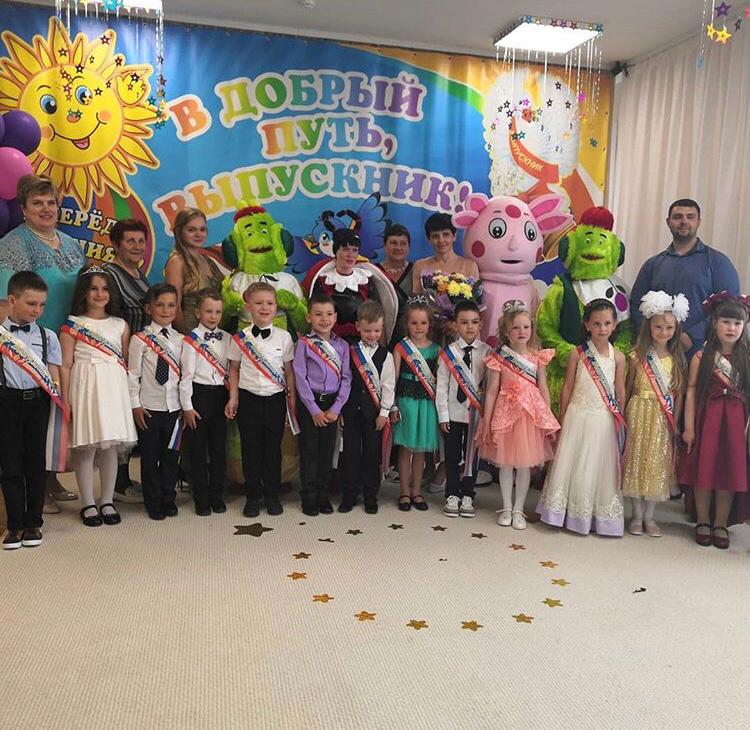 